Напомена: Подносилац захтјева попуњава таблицу стављајући „X“ за сваки приложени документ. Сви документи морају бити оригинали или прописно овјерене копије.Подносилац захтјева може од Федералног министарства у сваком тренутку затражити поврат оригиналне документације под условом да исту замијени овјереном копијом.Босна и ХерцеговинаФедерација Босне и ХерцеговинеФедерално министарство пољопривреде,водопривреде и шумарстваХамдије Чемерлића бр. 2Сарајево 71 000Босна и ХерцеговинаФедерација Босне и ХерцеговинеФедерално министарство пољопривреде,водопривреде и шумарстваХамдије Чемерлића бр. 2Сарајево 71 000Босна и ХерцеговинаФедерација Босне и ХерцеговинеФедерално министарство пољопривреде,водопривреде и шумарстваХамдије Чемерлића бр. 2Сарајево 71 000Босна и ХерцеговинаФедерација Босне и ХерцеговинеФедерално министарство пољопривреде,водопривреде и шумарстваХамдије Чемерлића бр. 2Сарајево 71 000Босна и ХерцеговинаФедерација Босне и ХерцеговинеФедерално министарство пољопривреде,водопривреде и шумарстваХамдије Чемерлића бр. 2Сарајево 71 000Босна и ХерцеговинаФедерација Босне и ХерцеговинеФедерално министарство пољопривреде,водопривреде и шумарстваХамдије Чемерлића бр. 2Сарајево 71 000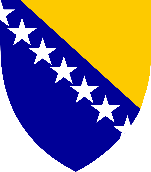 ЗЗП-УМАНЕКС IIЗахтјев за подршку улагању у пољопривредне машине и прикључне уређаје на пољопривредном газдинствуЗЗП-УМАНЕКС IIЗахтјев за подршку улагању у пољопривредне машине и прикључне уређаје на пољопривредном газдинствуЗЗП-УМАНЕКС IIЗахтјев за подршку улагању у пољопривредне машине и прикључне уређаје на пољопривредном газдинствуЗЗП-УМАНЕКС IIЗахтјев за подршку улагању у пољопривредне машине и прикључне уређаје на пољопривредном газдинствуЗЗП-УМАНЕКС IIЗахтјев за подршку улагању у пољопривредне машине и прикључне уређаје на пољопривредном газдинствуЗЗП-УМАНЕКС IIЗахтјев за подршку улагању у пољопривредне машине и прикључне уређаје на пољопривредном газдинствуЗЗП-УМАНЕКС IIЗахтјев за подршку улагању у пољопривредне машине и прикључне уређаје на пољопривредном газдинствуЗЗП-УМАНЕКС IIЗахтјев за подршку улагању у пољопривредне машине и прикључне уређаје на пољопривредном газдинствуЗЗП-УМАНЕКС IIЗахтјев за подршку улагању у пољопривредне машине и прикључне уређаје на пољопривредном газдинствуЗЗП-УМАНЕКС IIЗахтјев за подршку улагању у пољопривредне машине и прикључне уређаје на пољопривредном газдинствуЗЗП-УМАНЕКС IIЗахтјев за подршку улагању у пољопривредне машине и прикључне уређаје на пољопривредном газдинствуЗЗП-УМАНЕКС IIЗахтјев за подршку улагању у пољопривредне машине и прикључне уређаје на пољопривредном газдинствуЗЗП-УМАНЕКС IIЗахтјев за подршку улагању у пољопривредне машине и прикључне уређаје на пољопривредном газдинствуЗЗП-УМАНЕКС IIЗахтјев за подршку улагању у пољопривредне машине и прикључне уређаје на пољопривредном газдинствуЗЗП-УМАНЕКС IIЗахтјев за подршку улагању у пољопривредне машине и прикључне уређаје на пољопривредном газдинствуЗЗП-УМАНЕКС IIЗахтјев за подршку улагању у пољопривредне машине и прикључне уређаје на пољопривредном газдинствуЗЗП-УМАНЕКС IIЗахтјев за подршку улагању у пољопривредне машине и прикључне уређаје на пољопривредном газдинствуЗЗП-УМАНЕКС IIЗахтјев за подршку улагању у пољопривредне машине и прикључне уређаје на пољопривредном газдинствуЗЗП-УМАНЕКС IIЗахтјев за подршку улагању у пољопривредне машине и прикључне уређаје на пољопривредном газдинствуЗЗП-УМАНЕКС IIЗахтјев за подршку улагању у пољопривредне машине и прикључне уређаје на пољопривредном газдинствуЗЗП-УМАНЕКС IIЗахтјев за подршку улагању у пољопривредне машине и прикључне уређаје на пољопривредном газдинствуЗЗП-УМАНЕКС IIЗахтјев за подршку улагању у пољопривредне машине и прикључне уређаје на пољопривредном газдинствуЗЗП-УМАНЕКС IIЗахтјев за подршку улагању у пољопривредне машине и прикључне уређаје на пољопривредном газдинствуЗЗП-УМАНЕКС IIЗахтјев за подршку улагању у пољопривредне машине и прикључне уређаје на пољопривредном газдинствуЗЗП-УМАНЕКС IIЗахтјев за подршку улагању у пољопривредне машине и прикључне уређаје на пољопривредном газдинствуЗЗП-УМАНЕКС IIЗахтјев за подршку улагању у пољопривредне машине и прикључне уређаје на пољопривредном газдинствуЗЗП-УМАНЕКС IIЗахтјев за подршку улагању у пољопривредне машине и прикључне уређаје на пољопривредном газдинствуЗЗП-УМАНЕКС IIЗахтјев за подршку улагању у пољопривредне машине и прикључне уређаје на пољопривредном газдинствуЗЗП-УМАНЕКС IIЗахтјев за подршку улагању у пољопривредне машине и прикључне уређаје на пољопривредном газдинствуЗЗП-УМАНЕКС IIЗахтјев за подршку улагању у пољопривредне машине и прикључне уређаје на пољопривредном газдинствуЗЗП-УМАНЕКС IIЗахтјев за подршку улагању у пољопривредне машине и прикључне уређаје на пољопривредном газдинствуЗЗП-УМАНЕКС IIЗахтјев за подршку улагању у пољопривредне машине и прикључне уређаје на пољопривредном газдинствуЗЗП-УМАНЕКС IIЗахтјев за подршку улагању у пољопривредне машине и прикључне уређаје на пољопривредном газдинствуЗЗП-УМАНЕКС IIЗахтјев за подршку улагању у пољопривредне машине и прикључне уређаје на пољопривредном газдинствуЗЗП-УМАНЕКС IIЗахтјев за подршку улагању у пољопривредне машине и прикључне уређаје на пољопривредном газдинствуЗЗП-УМАНЕКС IIЗахтјев за подршку улагању у пољопривредне машине и прикључне уређаје на пољопривредном газдинствуЗЗП-УМАНЕКС IIЗахтјев за подршку улагању у пољопривредне машине и прикључне уређаје на пољопривредном газдинствуЗЗП-УМАНЕКС IIЗахтјев за подршку улагању у пољопривредне машине и прикључне уређаје на пољопривредном газдинствуЗЗП-УМАНЕКС IIЗахтјев за подршку улагању у пољопривредне машине и прикључне уређаје на пољопривредном газдинствуЗЗП-УМАНЕКС IIЗахтјев за подршку улагању у пољопривредне машине и прикључне уређаје на пољопривредном газдинствуЗЗП-УМАНЕКС IIЗахтјев за подршку улагању у пољопривредне машине и прикључне уређаје на пољопривредном газдинствуЗЗП-УМАНЕКС IIЗахтјев за подршку улагању у пољопривредне машине и прикључне уређаје на пољопривредном газдинствуЗЗП-УМАНЕКС IIЗахтјев за подршку улагању у пољопривредне машине и прикључне уређаје на пољопривредном газдинствуЗЗП-УМАНЕКС IIЗахтјев за подршку улагању у пољопривредне машине и прикључне уређаје на пољопривредном газдинствуЗЗП-УМАНЕКС IIЗахтјев за подршку улагању у пољопривредне машине и прикључне уређаје на пољопривредном газдинствуЗЗП-УМАНЕКС IIЗахтјев за подршку улагању у пољопривредне машине и прикључне уређаје на пољопривредном газдинствуЗЗП-УМАНЕКС IIЗахтјев за подршку улагању у пољопривредне машине и прикључне уређаје на пољопривредном газдинствуЗЗП-УМАНЕКС IIЗахтјев за подршку улагању у пољопривредне машине и прикључне уређаје на пољопривредном газдинствуЗЗП-УМАНЕКС IIЗахтјев за подршку улагању у пољопривредне машине и прикључне уређаје на пољопривредном газдинствуЗЗП-УМАНЕКС IIЗахтјев за подршку улагању у пољопривредне машине и прикључне уређаје на пољопривредном газдинствуЗЗП-УМАНЕКС IIЗахтјев за подршку улагању у пољопривредне машине и прикључне уређаје на пољопривредном газдинствуЗЗП-УМАНЕКС IIЗахтјев за подршку улагању у пољопривредне машине и прикључне уређаје на пољопривредном газдинствуЗЗП-УМАНЕКС IIЗахтјев за подршку улагању у пољопривредне машине и прикључне уређаје на пољопривредном газдинствуЗЗП-УМАНЕКС IIЗахтјев за подршку улагању у пољопривредне машине и прикључне уређаје на пољопривредном газдинствуЗЗП-УМАНЕКС IIЗахтјев за подршку улагању у пољопривредне машине и прикључне уређаје на пољопривредном газдинствуЗЗП-УМАНЕКС IIЗахтјев за подршку улагању у пољопривредне машине и прикључне уређаје на пољопривредном газдинствуЗЗП-УМАНЕКС IIЗахтјев за подршку улагању у пољопривредне машине и прикључне уређаје на пољопривредном газдинствуЗЗП-УМАНЕКС IIЗахтјев за подршку улагању у пољопривредне машине и прикључне уређаје на пољопривредном газдинствуЗЗП-УМАНЕКС IIЗахтјев за подршку улагању у пољопривредне машине и прикључне уређаје на пољопривредном газдинствуЗЗП-УМАНЕКС IIЗахтјев за подршку улагању у пољопривредне машине и прикључне уређаје на пољопривредном газдинствуЗЗП-УМАНЕКС IIЗахтјев за подршку улагању у пољопривредне машине и прикључне уређаје на пољопривредном газдинствуЗЗП-УМАНЕКС IIЗахтјев за подршку улагању у пољопривредне машине и прикључне уређаје на пољопривредном газдинству1ПОДАЦИ О ПОДНОСИОЦУ ЗАХТЈЕВАПОДАЦИ О ПОДНОСИОЦУ ЗАХТЈЕВАПОДАЦИ О ПОДНОСИОЦУ ЗАХТЈЕВАПОДАЦИ О ПОДНОСИОЦУ ЗАХТЈЕВАПОДАЦИ О ПОДНОСИОЦУ ЗАХТЈЕВАПОДАЦИ О ПОДНОСИОЦУ ЗАХТЈЕВАПОДАЦИ О ПОДНОСИОЦУ ЗАХТЈЕВАПОДАЦИ О ПОДНОСИОЦУ ЗАХТЈЕВАПОДАЦИ О ПОДНОСИОЦУ ЗАХТЈЕВАПОДАЦИ О ПОДНОСИОЦУ ЗАХТЈЕВАПОДАЦИ О ПОДНОСИОЦУ ЗАХТЈЕВАПОДАЦИ О ПОДНОСИОЦУ ЗАХТЈЕВАПОДАЦИ О ПОДНОСИОЦУ ЗАХТЈЕВАПОДАЦИ О ПОДНОСИОЦУ ЗАХТЈЕВАПОДАЦИ О ПОДНОСИОЦУ ЗАХТЈЕВАПОДАЦИ О ПОДНОСИОЦУ ЗАХТЈЕВАПОДАЦИ О ПОДНОСИОЦУ ЗАХТЈЕВАПОДАЦИ О ПОДНОСИОЦУ ЗАХТЈЕВАПОДАЦИ О ПОДНОСИОЦУ ЗАХТЈЕВАПОДАЦИ О ПОДНОСИОЦУ ЗАХТЈЕВАПОДАЦИ О ПОДНОСИОЦУ ЗАХТЈЕВАПОДАЦИ О ПОДНОСИОЦУ ЗАХТЈЕВАПОДАЦИ О ПОДНОСИОЦУ ЗАХТЈЕВАПОДАЦИ О ПОДНОСИОЦУ ЗАХТЈЕВАПОДАЦИ О ПОДНОСИОЦУ ЗАХТЈЕВАПОДАЦИ О ПОДНОСИОЦУ ЗАХТЈЕВАПОДАЦИ О ПОДНОСИОЦУ ЗАХТЈЕВАПОДАЦИ О ПОДНОСИОЦУ ЗАХТЈЕВАПОДАЦИ О ПОДНОСИОЦУ ЗАХТЈЕВАПОДАЦИ О ПОДНОСИОЦУ ЗАХТЈЕВАПОДАЦИ О ПОДНОСИОЦУ ЗАХТЈЕВАПОДАЦИ О ПОДНОСИОЦУ ЗАХТЈЕВАПОДАЦИ О ПОДНОСИОЦУ ЗАХТЈЕВАПОДАЦИ О ПОДНОСИОЦУ ЗАХТЈЕВАПОДАЦИ О ПОДНОСИОЦУ ЗАХТЈЕВАПОДАЦИ О ПОДНОСИОЦУ ЗАХТЈЕВАПОДАЦИ О ПОДНОСИОЦУ ЗАХТЈЕВАПОДАЦИ О ПОДНОСИОЦУ ЗАХТЈЕВАПОДАЦИ О ПОДНОСИОЦУ ЗАХТЈЕВАПОДАЦИ О ПОДНОСИОЦУ ЗАХТЈЕВАПОДАЦИ О ПОДНОСИОЦУ ЗАХТЈЕВАПОДАЦИ О ПОДНОСИОЦУ ЗАХТЈЕВАПОДАЦИ О ПОДНОСИОЦУ ЗАХТЈЕВАПОДАЦИ О ПОДНОСИОЦУ ЗАХТЈЕВАПОДАЦИ О ПОДНОСИОЦУ ЗАХТЈЕВАПОДАЦИ О ПОДНОСИОЦУ ЗАХТЈЕВАПОДАЦИ О ПОДНОСИОЦУ ЗАХТЈЕВАПОДАЦИ О ПОДНОСИОЦУ ЗАХТЈЕВАПОДАЦИ О ПОДНОСИОЦУ ЗАХТЈЕВАПОДАЦИ О ПОДНОСИОЦУ ЗАХТЈЕВАПОДАЦИ О ПОДНОСИОЦУ ЗАХТЈЕВАПОДАЦИ О ПОДНОСИОЦУ ЗАХТЈЕВАПОДАЦИ О ПОДНОСИОЦУ ЗАХТЈЕВАПОДАЦИ О ПОДНОСИОЦУ ЗАХТЈЕВАПОДАЦИ О ПОДНОСИОЦУ ЗАХТЈЕВАПОДАЦИ О ПОДНОСИОЦУ ЗАХТЈЕВАПОДАЦИ О ПОДНОСИОЦУ ЗАХТЈЕВАПОДАЦИ О ПОДНОСИОЦУ ЗАХТЈЕВАПОДАЦИ О ПОДНОСИОЦУ ЗАХТЈЕВАПОДАЦИ О ПОДНОСИОЦУ ЗАХТЈЕВАПОДАЦИ О ПОДНОСИОЦУ ЗАХТЈЕВА1-1ОСНОВНИ ПОДАЦИОСНОВНИ ПОДАЦИОСНОВНИ ПОДАЦИОСНОВНИ ПОДАЦИОСНОВНИ ПОДАЦИОСНОВНИ ПОДАЦИОСНОВНИ ПОДАЦИОСНОВНИ ПОДАЦИОСНОВНИ ПОДАЦИОСНОВНИ ПОДАЦИОСНОВНИ ПОДАЦИОСНОВНИ ПОДАЦИОСНОВНИ ПОДАЦИОСНОВНИ ПОДАЦИОСНОВНИ ПОДАЦИОСНОВНИ ПОДАЦИОСНОВНИ ПОДАЦИОСНОВНИ ПОДАЦИОСНОВНИ ПОДАЦИОСНОВНИ ПОДАЦИОСНОВНИ ПОДАЦИОСНОВНИ ПОДАЦИОСНОВНИ ПОДАЦИОСНОВНИ ПОДАЦИОСНОВНИ ПОДАЦИОСНОВНИ ПОДАЦИОСНОВНИ ПОДАЦИОСНОВНИ ПОДАЦИОСНОВНИ ПОДАЦИОСНОВНИ ПОДАЦИОСНОВНИ ПОДАЦИОСНОВНИ ПОДАЦИОСНОВНИ ПОДАЦИОСНОВНИ ПОДАЦИОСНОВНИ ПОДАЦИОСНОВНИ ПОДАЦИОСНОВНИ ПОДАЦИОСНОВНИ ПОДАЦИОСНОВНИ ПОДАЦИОСНОВНИ ПОДАЦИОСНОВНИ ПОДАЦИОСНОВНИ ПОДАЦИОСНОВНИ ПОДАЦИОСНОВНИ ПОДАЦИОСНОВНИ ПОДАЦИОСНОВНИ ПОДАЦИОСНОВНИ ПОДАЦИОСНОВНИ ПОДАЦИОСНОВНИ ПОДАЦИОСНОВНИ ПОДАЦИОСНОВНИ ПОДАЦИОСНОВНИ ПОДАЦИОСНОВНИ ПОДАЦИОСНОВНИ ПОДАЦИОСНОВНИ ПОДАЦИОСНОВНИ ПОДАЦИОСНОВНИ ПОДАЦИОСНОВНИ ПОДАЦИОСНОВНИ ПОДАЦИОСНОВНИ ПОДАЦИОСНОВНИ ПОДАЦИ1.1.1Подносилац је:физичко лице (ППГ)обртпривредно друштво или задругафизичко лице (ППГ)обртпривредно друштво или задругафизичко лице (ППГ)обртпривредно друштво или задругафизичко лице (ППГ)обртпривредно друштво или задругафизичко лице (ППГ)обртпривредно друштво или задругафизичко лице (ППГ)обртпривредно друштво или задругафизичко лице (ППГ)обртпривредно друштво или задругафизичко лице (ППГ)обртпривредно друштво или задругафизичко лице (ППГ)обртпривредно друштво или задругафизичко лице (ППГ)обртпривредно друштво или задругафизичко лице (ППГ)обртпривредно друштво или задругафизичко лице (ППГ)обртпривредно друштво или задругафизичко лице (ППГ)обртпривредно друштво или задругафизичко лице (ППГ)обртпривредно друштво или задругафизичко лице (ППГ)обртпривредно друштво или задругафизичко лице (ППГ)обртпривредно друштво или задругафизичко лице (ППГ)обртпривредно друштво или задругафизичко лице (ППГ)обртпривредно друштво или задругафизичко лице (ППГ)обртпривредно друштво или задругафизичко лице (ППГ)обртпривредно друштво или задругафизичко лице (ППГ)обртпривредно друштво или задругафизичко лице (ППГ)обртпривредно друштво или задругафизичко лице (ППГ)обртпривредно друштво или задругафизичко лице (ППГ)обртпривредно друштво или задругафизичко лице (ППГ)обртпривредно друштво или задругафизичко лице (ППГ)обртпривредно друштво или задругафизичко лице (ППГ)обртпривредно друштво или задругафизичко лице (ППГ)обртпривредно друштво или задругафизичко лице (ППГ)обртпривредно друштво или задругафизичко лице (ППГ)обртпривредно друштво или задругафизичко лице (ППГ)обртпривредно друштво или задругафизичко лице (ППГ)обртпривредно друштво или задругафизичко лице (ППГ)обртпривредно друштво или задругафизичко лице (ППГ)обртпривредно друштво или задругафизичко лице (ППГ)обртпривредно друштво или задругафизичко лице (ППГ)обртпривредно друштво или задругафизичко лице (ППГ)обртпривредно друштво или задругафизичко лице (ППГ)обртпривредно друштво или задругафизичко лице (ППГ)обртпривредно друштво или задругафизичко лице (ППГ)обртпривредно друштво или задругаЗаокружити словоили подвући текст опцијеЗаокружити словоили подвући текст опцијеЗаокружити словоили подвући текст опцијеЗаокружити словоили подвући текст опцијеЗаокружити словоили подвући текст опцијеЗаокружити словоили подвући текст опцијеЗаокружити словоили подвући текст опцијеЗаокружити словоили подвући текст опцијеЗаокружити словоили подвући текст опцијеЗаокружити словоили подвући текст опцијеЗаокружити словоили подвући текст опцијеЗаокружити словоили подвући текст опцијеЗаокружити словоили подвући текст опцијеЗаокружити словоили подвући текст опцијеЗаокружити словоили подвући текст опцијеЗаокружити словоили подвући текст опцијеЗаокружити словоили подвући текст опцијеЗаокружити словоили подвући текст опцијеЗаокружити словоили подвући текст опцијеЗаокружити словоили подвући текст опције1.1.2.Подносилац је:обвезник ПДВ-аније обвезник ПДВ-аобвезник ПДВ-аније обвезник ПДВ-аобвезник ПДВ-аније обвезник ПДВ-аобвезник ПДВ-аније обвезник ПДВ-аобвезник ПДВ-аније обвезник ПДВ-аобвезник ПДВ-аније обвезник ПДВ-аобвезник ПДВ-аније обвезник ПДВ-аобвезник ПДВ-аније обвезник ПДВ-аобвезник ПДВ-аније обвезник ПДВ-аобвезник ПДВ-аније обвезник ПДВ-аобвезник ПДВ-аније обвезник ПДВ-аобвезник ПДВ-аније обвезник ПДВ-аобвезник ПДВ-аније обвезник ПДВ-аобвезник ПДВ-аније обвезник ПДВ-аобвезник ПДВ-аније обвезник ПДВ-аобвезник ПДВ-аније обвезник ПДВ-аобвезник ПДВ-аније обвезник ПДВ-аобвезник ПДВ-аније обвезник ПДВ-аобвезник ПДВ-аније обвезник ПДВ-аобвезник ПДВ-аније обвезник ПДВ-аобвезник ПДВ-аније обвезник ПДВ-аобвезник ПДВ-аније обвезник ПДВ-аобвезник ПДВ-аније обвезник ПДВ-аобвезник ПДВ-аније обвезник ПДВ-аобвезник ПДВ-аније обвезник ПДВ-аобвезник ПДВ-аније обвезник ПДВ-аобвезник ПДВ-аније обвезник ПДВ-аобвезник ПДВ-аније обвезник ПДВ-аобвезник ПДВ-аније обвезник ПДВ-аобвезник ПДВ-аније обвезник ПДВ-аобвезник ПДВ-аније обвезник ПДВ-аобвезник ПДВ-аније обвезник ПДВ-аобвезник ПДВ-аније обвезник ПДВ-аобвезник ПДВ-аније обвезник ПДВ-аобвезник ПДВ-аније обвезник ПДВ-аобвезник ПДВ-аније обвезник ПДВ-аобвезник ПДВ-аније обвезник ПДВ-аобвезник ПДВ-аније обвезник ПДВ-аобвезник ПДВ-аније обвезник ПДВ-аобвезник ПДВ-аније обвезник ПДВ-аЗаокружити словоили подвући текст опцијеЗаокружити словоили подвући текст опцијеЗаокружити словоили подвући текст опцијеЗаокружити словоили подвући текст опцијеЗаокружити словоили подвући текст опцијеЗаокружити словоили подвући текст опцијеЗаокружити словоили подвући текст опцијеЗаокружити словоили подвући текст опцијеЗаокружити словоили подвући текст опцијеЗаокружити словоили подвући текст опцијеЗаокружити словоили подвући текст опцијеЗаокружити словоили подвући текст опцијеЗаокружити словоили подвући текст опцијеЗаокружити словоили подвући текст опцијеЗаокружити словоили подвући текст опцијеЗаокружити словоили подвући текст опцијеЗаокружити словоили подвући текст опцијеЗаокружити словоили подвући текст опцијеЗаокружити словоили подвући текст опцијеЗаокружити словоили подвући текст опције1.1.3Број пољопривредног газдинства (БПГ)Број пољопривредног газдинства (БПГ)Број пољопривредног газдинства (БПГ)Број пољопривредног газдинства (БПГ)Број пољопривредног газдинства (БПГ)1.1.4Број клијента (БК)Број клијента (БК)Број клијента (БК)Број клијента (БК)Број клијента (БК)1.1.5Површина пољопривредног земљишта уписана у РПГ на дан подношења захтјева (ha)Површина пољопривредног земљишта уписана у РПГ на дан подношења захтјева (ha)Површина пољопривредног земљишта уписана у РПГ на дан подношења захтјева (ha)Површина пољопривредног земљишта уписана у РПГ на дан подношења захтјева (ha)Површина пољопривредног земљишта уписана у РПГ на дан подношења захтјева (ha)Површина пољопривредног земљишта уписана у РПГ на дан подношења захтјева (ha)Површина пољопривредног земљишта уписана у РПГ на дан подношења захтјева (ha)Површина пољопривредног земљишта уписана у РПГ на дан подношења захтјева (ha)Површина пољопривредног земљишта уписана у РПГ на дан подношења захтјева (ha)Површина пољопривредног земљишта уписана у РПГ на дан подношења захтјева (ha)Површина пољопривредног земљишта уписана у РПГ на дан подношења захтјева (ha)Површина пољопривредног земљишта уписана у РПГ на дан подношења захтјева (ha)Површина пољопривредног земљишта уписана у РПГ на дан подношења захтјева (ha)Површина пољопривредног земљишта уписана у РПГ на дан подношења захтјева (ha)Површина пољопривредног земљишта уписана у РПГ на дан подношења захтјева (ha)Површина пољопривредног земљишта уписана у РПГ на дан подношења захтјева (ha)Површина пољопривредног земљишта уписана у РПГ на дан подношења захтјева (ha)Површина пољопривредног земљишта уписана у РПГ на дан подношења захтјева (ha)Површина пољопривредног земљишта уписана у РПГ на дан подношења захтјева (ha)Површина пољопривредног земљишта уписана у РПГ на дан подношења захтјева (ha)Површина пољопривредног земљишта уписана у РПГ на дан подношења захтјева (ha)Површина пољопривредног земљишта уписана у РПГ на дан подношења захтјева (ha)Површина пољопривредног земљишта уписана у РПГ на дан подношења захтјева (ha)Површина пољопривредног земљишта уписана у РПГ на дан подношења захтјева (ha)Површина пољопривредног земљишта уписана у РПГ на дан подношења захтјева (ha)Површина пољопривредног земљишта уписана у РПГ на дан подношења захтјева (ha)Површина пољопривредног земљишта уписана у РПГ на дан подношења захтјева (ha)Површина пољопривредног земљишта уписана у РПГ на дан подношења захтјева (ha)Површина пољопривредног земљишта уписана у РПГ на дан подношења захтјева (ha)Површина пољопривредног земљишта уписана у РПГ на дан подношења захтјева (ha)Површина пољопривредног земљишта уписана у РПГ на дан подношења захтјева (ha)Површина пољопривредног земљишта уписана у РПГ на дан подношења захтјева (ha)Површина пољопривредног земљишта уписана у РПГ на дан подношења захтјева (ha)Површина пољопривредног земљишта уписана у РПГ на дан подношења захтјева (ha)Површина пољопривредног земљишта уписана у РПГ на дан подношења захтјева (ha)Површина пољопривредног земљишта уписана у РПГ на дан подношења захтјева (ha)Површина пољопривредног земљишта уписана у РПГ на дан подношења захтјева (ha)Површина пољопривредног земљишта уписана у РПГ на дан подношења захтјева (ha)Површина пољопривредног земљишта уписана у РПГ на дан подношења захтјева (ha)Површина пољопривредног земљишта уписана у РПГ на дан подношења захтјева (ha)Површина пољопривредног земљишта уписана у РПГ на дан подношења захтјева (ha)Површина пољопривредног земљишта уписана у РПГ на дан подношења захтјева (ha)Површина пољопривредног земљишта уписана у РПГ на дан подношења захтјева (ha)Површина пољопривредног земљишта уписана у РПГ на дан подношења захтјева (ha)Површина пољопривредног земљишта уписана у РПГ на дан подношења захтјева (ha)Површина пољопривредног земљишта уписана у РПГ на дан подношења захтјева (ha)Површина пољопривредног земљишта уписана у РПГ на дан подношења захтјева (ha)Површина пољопривредног земљишта уписана у РПГ на дан подношења захтјева (ha)Површина пољопривредног земљишта уписана у РПГ на дан подношења захтјева (ha)Површина пољопривредног земљишта уписана у РПГ на дан подношења захтјева (ha)Површина пољопривредног земљишта уписана у РПГ на дан подношења захтјева (ha)Површина пољопривредног земљишта уписана у РПГ на дан подношења захтјева (ha)Површина пољопривредног земљишта уписана у РПГ на дан подношења захтјева (ha)1-2ПОПУЊАВА ФИЗИЧКО ЛИЦЕ (ППГ)ПОПУЊАВА ФИЗИЧКО ЛИЦЕ (ППГ)ПОПУЊАВА ФИЗИЧКО ЛИЦЕ (ППГ)ПОПУЊАВА ФИЗИЧКО ЛИЦЕ (ППГ)ПОПУЊАВА ФИЗИЧКО ЛИЦЕ (ППГ)ПОПУЊАВА ФИЗИЧКО ЛИЦЕ (ППГ)ПОПУЊАВА ФИЗИЧКО ЛИЦЕ (ППГ)ПОПУЊАВА ФИЗИЧКО ЛИЦЕ (ППГ)ПОПУЊАВА ФИЗИЧКО ЛИЦЕ (ППГ)ПОПУЊАВА ФИЗИЧКО ЛИЦЕ (ППГ)ПОПУЊАВА ФИЗИЧКО ЛИЦЕ (ППГ)ПОПУЊАВА ФИЗИЧКО ЛИЦЕ (ППГ)ПОПУЊАВА ФИЗИЧКО ЛИЦЕ (ППГ)ПОПУЊАВА ФИЗИЧКО ЛИЦЕ (ППГ)ПОПУЊАВА ФИЗИЧКО ЛИЦЕ (ППГ)ПОПУЊАВА ФИЗИЧКО ЛИЦЕ (ППГ)ПОПУЊАВА ФИЗИЧКО ЛИЦЕ (ППГ)ПОПУЊАВА ФИЗИЧКО ЛИЦЕ (ППГ)ПОПУЊАВА ФИЗИЧКО ЛИЦЕ (ППГ)ПОПУЊАВА ФИЗИЧКО ЛИЦЕ (ППГ)ПОПУЊАВА ФИЗИЧКО ЛИЦЕ (ППГ)ПОПУЊАВА ФИЗИЧКО ЛИЦЕ (ППГ)ПОПУЊАВА ФИЗИЧКО ЛИЦЕ (ППГ)ПОПУЊАВА ФИЗИЧКО ЛИЦЕ (ППГ)ПОПУЊАВА ФИЗИЧКО ЛИЦЕ (ППГ)ПОПУЊАВА ФИЗИЧКО ЛИЦЕ (ППГ)ПОПУЊАВА ФИЗИЧКО ЛИЦЕ (ППГ)ПОПУЊАВА ФИЗИЧКО ЛИЦЕ (ППГ)ПОПУЊАВА ФИЗИЧКО ЛИЦЕ (ППГ)ПОПУЊАВА ФИЗИЧКО ЛИЦЕ (ППГ)ПОПУЊАВА ФИЗИЧКО ЛИЦЕ (ППГ)ПОПУЊАВА ФИЗИЧКО ЛИЦЕ (ППГ)ПОПУЊАВА ФИЗИЧКО ЛИЦЕ (ППГ)ПОПУЊАВА ФИЗИЧКО ЛИЦЕ (ППГ)ПОПУЊАВА ФИЗИЧКО ЛИЦЕ (ППГ)ПОПУЊАВА ФИЗИЧКО ЛИЦЕ (ППГ)ПОПУЊАВА ФИЗИЧКО ЛИЦЕ (ППГ)ПОПУЊАВА ФИЗИЧКО ЛИЦЕ (ППГ)ПОПУЊАВА ФИЗИЧКО ЛИЦЕ (ППГ)ПОПУЊАВА ФИЗИЧКО ЛИЦЕ (ППГ)ПОПУЊАВА ФИЗИЧКО ЛИЦЕ (ППГ)ПОПУЊАВА ФИЗИЧКО ЛИЦЕ (ППГ)ПОПУЊАВА ФИЗИЧКО ЛИЦЕ (ППГ)ПОПУЊАВА ФИЗИЧКО ЛИЦЕ (ППГ)ПОПУЊАВА ФИЗИЧКО ЛИЦЕ (ППГ)ПОПУЊАВА ФИЗИЧКО ЛИЦЕ (ППГ)ПОПУЊАВА ФИЗИЧКО ЛИЦЕ (ППГ)ПОПУЊАВА ФИЗИЧКО ЛИЦЕ (ППГ)ПОПУЊАВА ФИЗИЧКО ЛИЦЕ (ППГ)ПОПУЊАВА ФИЗИЧКО ЛИЦЕ (ППГ)ПОПУЊАВА ФИЗИЧКО ЛИЦЕ (ППГ)ПОПУЊАВА ФИЗИЧКО ЛИЦЕ (ППГ)ПОПУЊАВА ФИЗИЧКО ЛИЦЕ (ППГ)ПОПУЊАВА ФИЗИЧКО ЛИЦЕ (ППГ)ПОПУЊАВА ФИЗИЧКО ЛИЦЕ (ППГ)ПОПУЊАВА ФИЗИЧКО ЛИЦЕ (ППГ)ПОПУЊАВА ФИЗИЧКО ЛИЦЕ (ППГ)ПОПУЊАВА ФИЗИЧКО ЛИЦЕ (ППГ)ПОПУЊАВА ФИЗИЧКО ЛИЦЕ (ППГ)ПОПУЊАВА ФИЗИЧКО ЛИЦЕ (ППГ)ПОПУЊАВА ФИЗИЧКО ЛИЦЕ (ППГ)1.2.1Име и презиме носиоца ППГ-аИме и презиме носиоца ППГ-аИме и презиме носиоца ППГ-аИме и презиме носиоца ППГ-аИме и презиме носиоца ППГ-а1.2.2Јединствени матични број (ЈМБ) носиоца ППГ-аЈединствени матични број (ЈМБ) носиоца ППГ-аЈединствени матични број (ЈМБ) носиоца ППГ-аЈединствени матични број (ЈМБ) носиоца ППГ-аЈединствени матични број (ЈМБ) носиоца ППГ-а1.2.3Име и презиме опуномоћеника(Само ако је именован)Име и презиме опуномоћеника(Само ако је именован)Име и презиме опуномоћеника(Само ако је именован)Име и презиме опуномоћеника(Само ако је именован)Име и презиме опуномоћеника(Само ако је именован)1.2.4Носилац ППГ-а је жена или пољопривредник млађи од 40 година на дан подношења захтјеваНосилац ППГ-а је жена или пољопривредник млађи од 40 година на дан подношења захтјеваНосилац ППГ-а је жена или пољопривредник млађи од 40 година на дан подношења захтјеваНосилац ППГ-а је жена или пољопривредник млађи од 40 година на дан подношења захтјеваНосилац ППГ-а је жена или пољопривредник млађи од 40 година на дан подношења захтјеваданеданеданеданеданеданеданеданеданеданеданеданеданеданеданеданеданеданеданеданеданеданеданеданеданеданеданеданедане(ако је одговор „да“ Министарство зарачунава додатну подршку до 5%)(ако је одговор „да“ Министарство зарачунава додатну подршку до 5%)(ако је одговор „да“ Министарство зарачунава додатну подршку до 5%)(ако је одговор „да“ Министарство зарачунава додатну подршку до 5%)(ако је одговор „да“ Министарство зарачунава додатну подршку до 5%)(ако је одговор „да“ Министарство зарачунава додатну подршку до 5%)(ако је одговор „да“ Министарство зарачунава додатну подршку до 5%)(ако је одговор „да“ Министарство зарачунава додатну подршку до 5%)(ако је одговор „да“ Министарство зарачунава додатну подршку до 5%)(ако је одговор „да“ Министарство зарачунава додатну подршку до 5%)(ако је одговор „да“ Министарство зарачунава додатну подршку до 5%)(ако је одговор „да“ Министарство зарачунава додатну подршку до 5%)(ако је одговор „да“ Министарство зарачунава додатну подршку до 5%)(ако је одговор „да“ Министарство зарачунава додатну подршку до 5%)(ако је одговор „да“ Министарство зарачунава додатну подршку до 5%)(ако је одговор „да“ Министарство зарачунава додатну подршку до 5%)(ако је одговор „да“ Министарство зарачунава додатну подршку до 5%)(ако је одговор „да“ Министарство зарачунава додатну подршку до 5%)(ако је одговор „да“ Министарство зарачунава додатну подршку до 5%)(ако је одговор „да“ Министарство зарачунава додатну подршку до 5%)(ако је одговор „да“ Министарство зарачунава додатну подршку до 5%)(ако је одговор „да“ Министарство зарачунава додатну подршку до 5%)(ако је одговор „да“ Министарство зарачунава додатну подршку до 5%)(ако је одговор „да“ Министарство зарачунава додатну подршку до 5%)(ако је одговор „да“ Министарство зарачунава додатну подршку до 5%)(ако је одговор „да“ Министарство зарачунава додатну подршку до 5%)(ако је одговор „да“ Министарство зарачунава додатну подршку до 5%)1-3ПОПУЊАВА ОБРТПОПУЊАВА ОБРТПОПУЊАВА ОБРТПОПУЊАВА ОБРТПОПУЊАВА ОБРТПОПУЊАВА ОБРТПОПУЊАВА ОБРТПОПУЊАВА ОБРТПОПУЊАВА ОБРТПОПУЊАВА ОБРТПОПУЊАВА ОБРТПОПУЊАВА ОБРТПОПУЊАВА ОБРТПОПУЊАВА ОБРТПОПУЊАВА ОБРТПОПУЊАВА ОБРТПОПУЊАВА ОБРТПОПУЊАВА ОБРТПОПУЊАВА ОБРТПОПУЊАВА ОБРТПОПУЊАВА ОБРТПОПУЊАВА ОБРТПОПУЊАВА ОБРТПОПУЊАВА ОБРТПОПУЊАВА ОБРТПОПУЊАВА ОБРТПОПУЊАВА ОБРТПОПУЊАВА ОБРТПОПУЊАВА ОБРТПОПУЊАВА ОБРТПОПУЊАВА ОБРТПОПУЊАВА ОБРТПОПУЊАВА ОБРТПОПУЊАВА ОБРТПОПУЊАВА ОБРТПОПУЊАВА ОБРТПОПУЊАВА ОБРТПОПУЊАВА ОБРТПОПУЊАВА ОБРТПОПУЊАВА ОБРТПОПУЊАВА ОБРТПОПУЊАВА ОБРТПОПУЊАВА ОБРТПОПУЊАВА ОБРТПОПУЊАВА ОБРТПОПУЊАВА ОБРТПОПУЊАВА ОБРТПОПУЊАВА ОБРТПОПУЊАВА ОБРТПОПУЊАВА ОБРТПОПУЊАВА ОБРТПОПУЊАВА ОБРТПОПУЊАВА ОБРТПОПУЊАВА ОБРТПОПУЊАВА ОБРТПОПУЊАВА ОБРТПОПУЊАВА ОБРТПОПУЊАВА ОБРТПОПУЊАВА ОБРТПОПУЊАВА ОБРТПОПУЊАВА ОБРТ1.3.1Назив обртаНазив обртаНазив обртаНазив обртаНазив обртаНазив обртаНазив обртаНазив обртаНазив обрта1.3.2Јединствени идентификациони број (ЈИБ/ИД) обртаЈединствени идентификациони број (ЈИБ/ИД) обртаЈединствени идентификациони број (ЈИБ/ИД) обртаЈединствени идентификациони број (ЈИБ/ИД) обртаЈединствени идентификациони број (ЈИБ/ИД) обрта1.3.3Име и презиме власника обртаИме и презиме власника обртаИме и презиме власника обртаИме и презиме власника обртаИме и презиме власника обртаИме и презиме власника обртаИме и презиме власника обртаИме и презиме власника обртаИме и презиме власника обрта1.3.4Јединствени матични број (ЈМБ) власника обртаЈединствени матични број (ЈМБ) власника обртаЈединствени матични број (ЈМБ) власника обртаЈединствени матични број (ЈМБ) власника обртаЈединствени матични број (ЈМБ) власника обрта1.3.5Име и презиме опуномоћеника(Само ако је именован)Име и презиме опуномоћеника(Само ако је именован)Име и презиме опуномоћеника(Само ако је именован)Име и презиме опуномоћеника(Само ако је именован)Име и презиме опуномоћеника(Само ако је именован)Име и презиме опуномоћеника(Само ако је именован)Име и презиме опуномоћеника(Само ако је именован)Име и презиме опуномоћеника(Само ако је именован)Име и презиме опуномоћеника(Само ако је именован)Име и презиме опуномоћеника(Само ако је именован)1.3.6Власник/ица обрта је жена или пољопривредник млађи од 40 година на дан подношења захтјеваВласник/ица обрта је жена или пољопривредник млађи од 40 година на дан подношења захтјеваВласник/ица обрта је жена или пољопривредник млађи од 40 година на дан подношења захтјеваВласник/ица обрта је жена или пољопривредник млађи од 40 година на дан подношења захтјеваВласник/ица обрта је жена или пољопривредник млађи од 40 година на дан подношења захтјеваданеданеданеданеданеданеданеданеданеданеданеданеданеданеданеданеданеданеданеданеданеданеданеданеданеданеданеданеданедане(ако је одговор „да“ Министарство зарачунава додатну подршку до 5%)(ако је одговор „да“ Министарство зарачунава додатну подршку до 5%)(ако је одговор „да“ Министарство зарачунава додатну подршку до 5%)(ако је одговор „да“ Министарство зарачунава додатну подршку до 5%)(ако је одговор „да“ Министарство зарачунава додатну подршку до 5%)(ако је одговор „да“ Министарство зарачунава додатну подршку до 5%)(ако је одговор „да“ Министарство зарачунава додатну подршку до 5%)(ако је одговор „да“ Министарство зарачунава додатну подршку до 5%)(ако је одговор „да“ Министарство зарачунава додатну подршку до 5%)(ако је одговор „да“ Министарство зарачунава додатну подршку до 5%)(ако је одговор „да“ Министарство зарачунава додатну подршку до 5%)(ако је одговор „да“ Министарство зарачунава додатну подршку до 5%)(ако је одговор „да“ Министарство зарачунава додатну подршку до 5%)(ако је одговор „да“ Министарство зарачунава додатну подршку до 5%)(ако је одговор „да“ Министарство зарачунава додатну подршку до 5%)(ако је одговор „да“ Министарство зарачунава додатну подршку до 5%)(ако је одговор „да“ Министарство зарачунава додатну подршку до 5%)(ако је одговор „да“ Министарство зарачунава додатну подршку до 5%)(ако је одговор „да“ Министарство зарачунава додатну подршку до 5%)(ако је одговор „да“ Министарство зарачунава додатну подршку до 5%)(ако је одговор „да“ Министарство зарачунава додатну подршку до 5%)(ако је одговор „да“ Министарство зарачунава додатну подршку до 5%)(ако је одговор „да“ Министарство зарачунава додатну подршку до 5%)(ако је одговор „да“ Министарство зарачунава додатну подршку до 5%)(ако је одговор „да“ Министарство зарачунава додатну подршку до 5%)(ако је одговор „да“ Министарство зарачунава додатну подршку до 5%)1-4ПОПУЊАВА ПРИВРЕДНО ДРУШТВО/ЗАДРУГАПОПУЊАВА ПРИВРЕДНО ДРУШТВО/ЗАДРУГАПОПУЊАВА ПРИВРЕДНО ДРУШТВО/ЗАДРУГАПОПУЊАВА ПРИВРЕДНО ДРУШТВО/ЗАДРУГАПОПУЊАВА ПРИВРЕДНО ДРУШТВО/ЗАДРУГАПОПУЊАВА ПРИВРЕДНО ДРУШТВО/ЗАДРУГАПОПУЊАВА ПРИВРЕДНО ДРУШТВО/ЗАДРУГАПОПУЊАВА ПРИВРЕДНО ДРУШТВО/ЗАДРУГАПОПУЊАВА ПРИВРЕДНО ДРУШТВО/ЗАДРУГАПОПУЊАВА ПРИВРЕДНО ДРУШТВО/ЗАДРУГАПОПУЊАВА ПРИВРЕДНО ДРУШТВО/ЗАДРУГАПОПУЊАВА ПРИВРЕДНО ДРУШТВО/ЗАДРУГАПОПУЊАВА ПРИВРЕДНО ДРУШТВО/ЗАДРУГАПОПУЊАВА ПРИВРЕДНО ДРУШТВО/ЗАДРУГАПОПУЊАВА ПРИВРЕДНО ДРУШТВО/ЗАДРУГАПОПУЊАВА ПРИВРЕДНО ДРУШТВО/ЗАДРУГАПОПУЊАВА ПРИВРЕДНО ДРУШТВО/ЗАДРУГАПОПУЊАВА ПРИВРЕДНО ДРУШТВО/ЗАДРУГАПОПУЊАВА ПРИВРЕДНО ДРУШТВО/ЗАДРУГАПОПУЊАВА ПРИВРЕДНО ДРУШТВО/ЗАДРУГАПОПУЊАВА ПРИВРЕДНО ДРУШТВО/ЗАДРУГАПОПУЊАВА ПРИВРЕДНО ДРУШТВО/ЗАДРУГАПОПУЊАВА ПРИВРЕДНО ДРУШТВО/ЗАДРУГАПОПУЊАВА ПРИВРЕДНО ДРУШТВО/ЗАДРУГАПОПУЊАВА ПРИВРЕДНО ДРУШТВО/ЗАДРУГАПОПУЊАВА ПРИВРЕДНО ДРУШТВО/ЗАДРУГАПОПУЊАВА ПРИВРЕДНО ДРУШТВО/ЗАДРУГАПОПУЊАВА ПРИВРЕДНО ДРУШТВО/ЗАДРУГАПОПУЊАВА ПРИВРЕДНО ДРУШТВО/ЗАДРУГАПОПУЊАВА ПРИВРЕДНО ДРУШТВО/ЗАДРУГАПОПУЊАВА ПРИВРЕДНО ДРУШТВО/ЗАДРУГАПОПУЊАВА ПРИВРЕДНО ДРУШТВО/ЗАДРУГАПОПУЊАВА ПРИВРЕДНО ДРУШТВО/ЗАДРУГАПОПУЊАВА ПРИВРЕДНО ДРУШТВО/ЗАДРУГАПОПУЊАВА ПРИВРЕДНО ДРУШТВО/ЗАДРУГАПОПУЊАВА ПРИВРЕДНО ДРУШТВО/ЗАДРУГАПОПУЊАВА ПРИВРЕДНО ДРУШТВО/ЗАДРУГАПОПУЊАВА ПРИВРЕДНО ДРУШТВО/ЗАДРУГАПОПУЊАВА ПРИВРЕДНО ДРУШТВО/ЗАДРУГАПОПУЊАВА ПРИВРЕДНО ДРУШТВО/ЗАДРУГАПОПУЊАВА ПРИВРЕДНО ДРУШТВО/ЗАДРУГАПОПУЊАВА ПРИВРЕДНО ДРУШТВО/ЗАДРУГАПОПУЊАВА ПРИВРЕДНО ДРУШТВО/ЗАДРУГАПОПУЊАВА ПРИВРЕДНО ДРУШТВО/ЗАДРУГАПОПУЊАВА ПРИВРЕДНО ДРУШТВО/ЗАДРУГАПОПУЊАВА ПРИВРЕДНО ДРУШТВО/ЗАДРУГАПОПУЊАВА ПРИВРЕДНО ДРУШТВО/ЗАДРУГАПОПУЊАВА ПРИВРЕДНО ДРУШТВО/ЗАДРУГАПОПУЊАВА ПРИВРЕДНО ДРУШТВО/ЗАДРУГАПОПУЊАВА ПРИВРЕДНО ДРУШТВО/ЗАДРУГАПОПУЊАВА ПРИВРЕДНО ДРУШТВО/ЗАДРУГАПОПУЊАВА ПРИВРЕДНО ДРУШТВО/ЗАДРУГАПОПУЊАВА ПРИВРЕДНО ДРУШТВО/ЗАДРУГАПОПУЊАВА ПРИВРЕДНО ДРУШТВО/ЗАДРУГАПОПУЊАВА ПРИВРЕДНО ДРУШТВО/ЗАДРУГАПОПУЊАВА ПРИВРЕДНО ДРУШТВО/ЗАДРУГАПОПУЊАВА ПРИВРЕДНО ДРУШТВО/ЗАДРУГАПОПУЊАВА ПРИВРЕДНО ДРУШТВО/ЗАДРУГАПОПУЊАВА ПРИВРЕДНО ДРУШТВО/ЗАДРУГАПОПУЊАВА ПРИВРЕДНО ДРУШТВО/ЗАДРУГАПОПУЊАВА ПРИВРЕДНО ДРУШТВО/ЗАДРУГА1.4.1Назив привредног друштва/задругеНазив привредног друштва/задругеНазив привредног друштва/задругеНазив привредног друштва/задругеНазив привредног друштва/задругеЈединствени идентификациони број (ЈИБ/ИД) прив. друштва/ задругеЈединствени идентификациони број (ЈИБ/ИД) прив. друштва/ задругеЈединствени идентификациони број (ЈИБ/ИД) прив. друштва/ задругеЈединствени идентификациони број (ЈИБ/ИД) прив. друштва/ задругеЈединствени идентификациони број (ЈИБ/ИД) прив. друштва/ задруге1.4.2Име и презиме одговорног лица Име и презиме одговорног лица Име и презиме одговорног лица Име и презиме одговорног лица Име и презиме одговорног лица Име и презиме одговорног лица Име и презиме одговорног лица Име и презиме одговорног лица Име и презиме одговорног лица 1.4.3Јединствени матични број (ЈМБ) одговорног лицаЈединствени матични број (ЈМБ) одговорног лицаЈединствени матични број (ЈМБ) одговорног лицаЈединствени матични број (ЈМБ) одговорног лицаЈединствени матични број (ЈМБ) одговорног лица1.4.4Име и презиме опуномоћеника(Само ако је именован)Име и презиме опуномоћеника(Само ако је именован)Име и презиме опуномоћеника(Само ако је именован)Име и презиме опуномоћеника(Само ако је именован)Име и презиме опуномоћеника(Само ако је именован)Име и презиме опуномоћеника(Само ако је именован)Име и презиме опуномоћеника(Само ако је именован)Име и презиме опуномоћеника(Само ако је именован)Име и презиме опуномоћеника(Само ако је именован)1-5ПОПУЊАВАЈУ СВИ ПОДНОСИОЦИ ЗАХТЈЕВАПОПУЊАВАЈУ СВИ ПОДНОСИОЦИ ЗАХТЈЕВАПОПУЊАВАЈУ СВИ ПОДНОСИОЦИ ЗАХТЈЕВАПОПУЊАВАЈУ СВИ ПОДНОСИОЦИ ЗАХТЈЕВАПОПУЊАВАЈУ СВИ ПОДНОСИОЦИ ЗАХТЈЕВАПОПУЊАВАЈУ СВИ ПОДНОСИОЦИ ЗАХТЈЕВАПОПУЊАВАЈУ СВИ ПОДНОСИОЦИ ЗАХТЈЕВАПОПУЊАВАЈУ СВИ ПОДНОСИОЦИ ЗАХТЈЕВАПОПУЊАВАЈУ СВИ ПОДНОСИОЦИ ЗАХТЈЕВАПОПУЊАВАЈУ СВИ ПОДНОСИОЦИ ЗАХТЈЕВАПОПУЊАВАЈУ СВИ ПОДНОСИОЦИ ЗАХТЈЕВАПОПУЊАВАЈУ СВИ ПОДНОСИОЦИ ЗАХТЈЕВАПОПУЊАВАЈУ СВИ ПОДНОСИОЦИ ЗАХТЈЕВАПОПУЊАВАЈУ СВИ ПОДНОСИОЦИ ЗАХТЈЕВАПОПУЊАВАЈУ СВИ ПОДНОСИОЦИ ЗАХТЈЕВАПОПУЊАВАЈУ СВИ ПОДНОСИОЦИ ЗАХТЈЕВАПОПУЊАВАЈУ СВИ ПОДНОСИОЦИ ЗАХТЈЕВАПОПУЊАВАЈУ СВИ ПОДНОСИОЦИ ЗАХТЈЕВАПОПУЊАВАЈУ СВИ ПОДНОСИОЦИ ЗАХТЈЕВАПОПУЊАВАЈУ СВИ ПОДНОСИОЦИ ЗАХТЈЕВАПОПУЊАВАЈУ СВИ ПОДНОСИОЦИ ЗАХТЈЕВАПОПУЊАВАЈУ СВИ ПОДНОСИОЦИ ЗАХТЈЕВАПОПУЊАВАЈУ СВИ ПОДНОСИОЦИ ЗАХТЈЕВАПОПУЊАВАЈУ СВИ ПОДНОСИОЦИ ЗАХТЈЕВАПОПУЊАВАЈУ СВИ ПОДНОСИОЦИ ЗАХТЈЕВАПОПУЊАВАЈУ СВИ ПОДНОСИОЦИ ЗАХТЈЕВАПОПУЊАВАЈУ СВИ ПОДНОСИОЦИ ЗАХТЈЕВАПОПУЊАВАЈУ СВИ ПОДНОСИОЦИ ЗАХТЈЕВАПОПУЊАВАЈУ СВИ ПОДНОСИОЦИ ЗАХТЈЕВАПОПУЊАВАЈУ СВИ ПОДНОСИОЦИ ЗАХТЈЕВАПОПУЊАВАЈУ СВИ ПОДНОСИОЦИ ЗАХТЈЕВАПОПУЊАВАЈУ СВИ ПОДНОСИОЦИ ЗАХТЈЕВАПОПУЊАВАЈУ СВИ ПОДНОСИОЦИ ЗАХТЈЕВАПОПУЊАВАЈУ СВИ ПОДНОСИОЦИ ЗАХТЈЕВАПОПУЊАВАЈУ СВИ ПОДНОСИОЦИ ЗАХТЈЕВАПОПУЊАВАЈУ СВИ ПОДНОСИОЦИ ЗАХТЈЕВАПОПУЊАВАЈУ СВИ ПОДНОСИОЦИ ЗАХТЈЕВАПОПУЊАВАЈУ СВИ ПОДНОСИОЦИ ЗАХТЈЕВАПОПУЊАВАЈУ СВИ ПОДНОСИОЦИ ЗАХТЈЕВАПОПУЊАВАЈУ СВИ ПОДНОСИОЦИ ЗАХТЈЕВАПОПУЊАВАЈУ СВИ ПОДНОСИОЦИ ЗАХТЈЕВАПОПУЊАВАЈУ СВИ ПОДНОСИОЦИ ЗАХТЈЕВАПОПУЊАВАЈУ СВИ ПОДНОСИОЦИ ЗАХТЈЕВАПОПУЊАВАЈУ СВИ ПОДНОСИОЦИ ЗАХТЈЕВАПОПУЊАВАЈУ СВИ ПОДНОСИОЦИ ЗАХТЈЕВАПОПУЊАВАЈУ СВИ ПОДНОСИОЦИ ЗАХТЈЕВАПОПУЊАВАЈУ СВИ ПОДНОСИОЦИ ЗАХТЈЕВАПОПУЊАВАЈУ СВИ ПОДНОСИОЦИ ЗАХТЈЕВАПОПУЊАВАЈУ СВИ ПОДНОСИОЦИ ЗАХТЈЕВАПОПУЊАВАЈУ СВИ ПОДНОСИОЦИ ЗАХТЈЕВАПОПУЊАВАЈУ СВИ ПОДНОСИОЦИ ЗАХТЈЕВАПОПУЊАВАЈУ СВИ ПОДНОСИОЦИ ЗАХТЈЕВАПОПУЊАВАЈУ СВИ ПОДНОСИОЦИ ЗАХТЈЕВАПОПУЊАВАЈУ СВИ ПОДНОСИОЦИ ЗАХТЈЕВАПОПУЊАВАЈУ СВИ ПОДНОСИОЦИ ЗАХТЈЕВАПОПУЊАВАЈУ СВИ ПОДНОСИОЦИ ЗАХТЈЕВАПОПУЊАВАЈУ СВИ ПОДНОСИОЦИ ЗАХТЈЕВАПОПУЊАВАЈУ СВИ ПОДНОСИОЦИ ЗАХТЈЕВАПОПУЊАВАЈУ СВИ ПОДНОСИОЦИ ЗАХТЈЕВАПОПУЊАВАЈУ СВИ ПОДНОСИОЦИ ЗАХТЈЕВАПОПУЊАВАЈУ СВИ ПОДНОСИОЦИ ЗАХТЈЕВА1.5.1Подаци о пребивалишту – сједишту подносиоца:Подаци о пребивалишту – сједишту подносиоца:Подаци о пребивалишту – сједишту подносиоца:Подаци о пребивалишту – сједишту подносиоца:Подаци о пребивалишту – сједишту подносиоца:Подаци о пребивалишту – сједишту подносиоца:Подаци о пребивалишту – сједишту подносиоца:Подаци о пребивалишту – сједишту подносиоца:Подаци о пребивалишту – сједишту подносиоца:Подаци о пребивалишту – сједишту подносиоца:Подаци о пребивалишту – сједишту подносиоца:Подаци о пребивалишту – сједишту подносиоца:Подаци о пребивалишту – сједишту подносиоца:Подаци о пребивалишту – сједишту подносиоца:Подаци о пребивалишту – сједишту подносиоца:Подаци о пребивалишту – сједишту подносиоца:Подаци о пребивалишту – сједишту подносиоца:Подаци о пребивалишту – сједишту подносиоца:Подаци о пребивалишту – сједишту подносиоца:Подаци о пребивалишту – сједишту подносиоца:Подаци о пребивалишту – сједишту подносиоца:Подаци о пребивалишту – сједишту подносиоца:Подаци о пребивалишту – сједишту подносиоца:Подаци о пребивалишту – сједишту подносиоца:Подаци о пребивалишту – сједишту подносиоца:Подаци о пребивалишту – сједишту подносиоца:Подаци о пребивалишту – сједишту подносиоца:Подаци о пребивалишту – сједишту подносиоца:Подаци о пребивалишту – сједишту подносиоца:Подаци о пребивалишту – сједишту подносиоца:Подаци о пребивалишту – сједишту подносиоца:Подаци о пребивалишту – сједишту подносиоца:Подаци о пребивалишту – сједишту подносиоца:Подаци о пребивалишту – сједишту подносиоца:Подаци о пребивалишту – сједишту подносиоца:Подаци о пребивалишту – сједишту подносиоца:Подаци о пребивалишту – сједишту подносиоца:Подаци о пребивалишту – сједишту подносиоца:Подаци о пребивалишту – сједишту подносиоца:Подаци о пребивалишту – сједишту подносиоца:Подаци о пребивалишту – сједишту подносиоца:Подаци о пребивалишту – сједишту подносиоца:Подаци о пребивалишту – сједишту подносиоца:Подаци о пребивалишту – сједишту подносиоца:Подаци о пребивалишту – сједишту подносиоца:Подаци о пребивалишту – сједишту подносиоца:Подаци о пребивалишту – сједишту подносиоца:Подаци о пребивалишту – сједишту подносиоца:Подаци о пребивалишту – сједишту подносиоца:Подаци о пребивалишту – сједишту подносиоца:Подаци о пребивалишту – сједишту подносиоца:Подаци о пребивалишту – сједишту подносиоца:Подаци о пребивалишту – сједишту подносиоца:Подаци о пребивалишту – сједишту подносиоца:Подаци о пребивалишту – сједишту подносиоца:Подаци о пребивалишту – сједишту подносиоца:Подаци о пребивалишту – сједишту подносиоца:Подаци о пребивалишту – сједишту подносиоца:Подаци о пребивалишту – сједишту подносиоца:Подаци о пребивалишту – сједишту подносиоца:Подаци о пребивалишту – сједишту подносиоца:1.5.1.1КантонКантон1.5.1.2Град/ОпштинаГрад/Општина1.5.1.3Насељено мјестоНасељено мјесто1.5.1.4Улица и бројУлица и број1.5.1.5Поштански бројПоштански бројПоштански број1.5.1.6Телефон/мобителТелефон/мобителТелефон/мобител1.5.1.7Имејл адресаИмејл адресаИмејл адреса2.ПОДАЦИ О УЛАГАЊУПОДАЦИ О УЛАГАЊУПОДАЦИ О УЛАГАЊУПОДАЦИ О УЛАГАЊУПОДАЦИ О УЛАГАЊУПОДАЦИ О УЛАГАЊУПОДАЦИ О УЛАГАЊУ2-1ПОДАЦИ О ЛОКАЦИЈИ УЛАГАЊА*У случају улагања у пољопривредне машине и прикључне уређаје (нпр. трактор, комбајн…) који ће бити смјештени на мјесту на којем ће се користити, као локација улагања може бити наведено сједиште подносиоца или мјесто обављања пољопривредне дјелатности (мјесто на којем ће се машине и прикључни уређаји користити)ПОДАЦИ О ЛОКАЦИЈИ УЛАГАЊА*У случају улагања у пољопривредне машине и прикључне уређаје (нпр. трактор, комбајн…) који ће бити смјештени на мјесту на којем ће се користити, као локација улагања може бити наведено сједиште подносиоца или мјесто обављања пољопривредне дјелатности (мјесто на којем ће се машине и прикључни уређаји користити)ПОДАЦИ О ЛОКАЦИЈИ УЛАГАЊА*У случају улагања у пољопривредне машине и прикључне уређаје (нпр. трактор, комбајн…) који ће бити смјештени на мјесту на којем ће се користити, као локација улагања може бити наведено сједиште подносиоца или мјесто обављања пољопривредне дјелатности (мјесто на којем ће се машине и прикључни уређаји користити)ПОДАЦИ О ЛОКАЦИЈИ УЛАГАЊА*У случају улагања у пољопривредне машине и прикључне уређаје (нпр. трактор, комбајн…) који ће бити смјештени на мјесту на којем ће се користити, као локација улагања може бити наведено сједиште подносиоца или мјесто обављања пољопривредне дјелатности (мјесто на којем ће се машине и прикључни уређаји користити)ПОДАЦИ О ЛОКАЦИЈИ УЛАГАЊА*У случају улагања у пољопривредне машине и прикључне уређаје (нпр. трактор, комбајн…) који ће бити смјештени на мјесту на којем ће се користити, као локација улагања може бити наведено сједиште подносиоца или мјесто обављања пољопривредне дјелатности (мјесто на којем ће се машине и прикључни уређаји користити)ПОДАЦИ О ЛОКАЦИЈИ УЛАГАЊА*У случају улагања у пољопривредне машине и прикључне уређаје (нпр. трактор, комбајн…) који ће бити смјештени на мјесту на којем ће се користити, као локација улагања може бити наведено сједиште подносиоца или мјесто обављања пољопривредне дјелатности (мјесто на којем ће се машине и прикључни уређаји користити)ПОДАЦИ О ЛОКАЦИЈИ УЛАГАЊА*У случају улагања у пољопривредне машине и прикључне уређаје (нпр. трактор, комбајн…) који ће бити смјештени на мјесту на којем ће се користити, као локација улагања може бити наведено сједиште подносиоца или мјесто обављања пољопривредне дјелатности (мјесто на којем ће се машине и прикључни уређаји користити)2.1.1КантонКантон2.1.2Град/ОпштинаГрад/Општина2.1.3Насељено мјестоНасељено мјесто2.1.4Катастарска општинаКатастарска општина2.1.5Број катастарске честице/парцелеБрој катастарске честице/парцеле2.1.6Сектор производње за који је пољопривредна машина односно прикључни уређај намијењенСектор производње за који је пољопривредна машина односно прикључни уређај намијењенмлијечно говедарство,месно говедарство,овчарство и козарство,свињогојство,перадарство,воћарство, повртларство и цвјећарство,виноградарство,маслинарство,житарице и уљарице,љековито, ароматично и зачинско биље,гљиварство,пчеларство,рибарство и аквакултурамлијечно говедарство,месно говедарство,овчарство и козарство,свињогојство,перадарство,воћарство, повртларство и цвјећарство,виноградарство,маслинарство,житарице и уљарице,љековито, ароматично и зачинско биље,гљиварство,пчеларство,рибарство и аквакултурамлијечно говедарство,месно говедарство,овчарство и козарство,свињогојство,перадарство,воћарство, повртларство и цвјећарство,виноградарство,маслинарство,житарице и уљарице,љековито, ароматично и зачинско биље,гљиварство,пчеларство,рибарство и аквакултураЗаокружити слово или подвући текст опцијеЗаокружити слово или подвући текст опције2-2.ВРСТА УЛАГАЊАВРСТА УЛАГАЊАВРСТА УЛАГАЊАВРСТА УЛАГАЊАВРСТА УЛАГАЊАВРСТА УЛАГАЊАВРСТА УЛАГАЊАШифра (дописати из ЛПТ) Шифра (дописати из ЛПТ) Уписати назив улагања(уписати назив са фактуре)Уписати назив улагања(уписати назив са фактуре)Износ улагања у КМ, ЕУР и сл.(Унијети износ у валути са фактуре) Износ улагања у КМ, ЕУР и сл.(Унијети износ у валути са фактуре) Износ улагања у КМ, ЕУР и сл.(Унијети износ у валути са фактуре) Износ улагања у КМ, ЕУР и сл.(Унијети износ у валути са фактуре) Шифра (дописати из ЛПТ) Шифра (дописати из ЛПТ) Уписати назив улагања(уписати назив са фактуре)Уписати назив улагања(уписати назив са фактуре)са ПДВ-омса ПДВ-омса ПДВ-омбез ПДВ-а(1.0.1)**ПОЉОПРИВРЕДНЕ МАШИНЕПОЉОПРИВРЕДНЕ МАШИНЕПОЉОПРИВРЕДНЕ МАШИНЕПОЉОПРИВРЕДНЕ МАШИНЕПОЉОПРИВРЕДНЕ МАШИНЕПОЉОПРИВРЕДНЕ МАШИНЕ1.0.1.1.0.11.0.1.(1.0.2)**ПРИКЉУЧНИ УРЕЂАЈИПРИКЉУЧНИ УРЕЂАЈИПРИКЉУЧНИ УРЕЂАЈИПРИКЉУЧНИ УРЕЂАЈИПРИКЉУЧНИ УРЕЂАЈИПРИКЉУЧНИ УРЕЂАЈИ1.0.2.1.0.2.1.0.2.(1.0.3)УРЕЂАЈИ И ОПРЕМА ЗА ПРЕЦИЗНУ ПОЉОПРИВРЕДУУРЕЂАЈИ И ОПРЕМА ЗА ПРЕЦИЗНУ ПОЉОПРИВРЕДУУРЕЂАЈИ И ОПРЕМА ЗА ПРЕЦИЗНУ ПОЉОПРИВРЕДУУРЕЂАЈИ И ОПРЕМА ЗА ПРЕЦИЗНУ ПОЉОПРИВРЕДУУРЕЂАЈИ И ОПРЕМА ЗА ПРЕЦИЗНУ ПОЉОПРИВРЕДУУРЕЂАЈИ И ОПРЕМА ЗА ПРЕЦИЗНУ ПОЉОПРИВРЕДУ1.0.3.1.0.3.1.0.3.2-3ИЗНОС УЛАГАЊАИЗНОС УЛАГАЊАИЗНОС УЛАГАЊАИЗНОС УЛАГАЊАса ПДВ-омса ПДВ-омбез ПДВ-а2.3.1 Износ улагања (збројити износе из таблице 2-2 врста улагања)Износ улагања (збројити износе из таблице 2-2 врста улагања)Износ улагања (збројити износе из таблице 2-2 врста улагања)Износ улагања (збројити износе из таблице 2-2 врста улагања)2.3.2Износ трошкова транспорта и монтаже (уградње)Износ трошкова транспорта и монтаже (уградње)Износ трошкова транспорта и монтаже (уградње)Износ трошкова транспорта и монтаже (уградње)Укупан износ улагања(збројити износе из реда 2.3.1 и реда 2.3.2)Укупан износ улагања(збројити износе из реда 2.3.1 и реда 2.3.2)Укупан износ улагања(збројити износе из реда 2.3.1 и реда 2.3.2)Укупан износ улагања(збројити износе из реда 2.3.1 и реда 2.3.2)Својим потписом потврђујем да сам подобан за примање подршке. Потврђујем да су подаци дати у захтјеву за подршку и пратећој документацији тачни, те допуштам њихову провјеру. Допуштам употребу својих личних података током обраде захтјева за подршку, процеса плаћања и трајања уговорних обавеза.Својим потписом потврђујем да сам подобан за примање подршке. Потврђујем да су подаци дати у захтјеву за подршку и пратећој документацији тачни, те допуштам њихову провјеру. Допуштам употребу својих личних података током обраде захтјева за подршку, процеса плаћања и трајања уговорних обавеза.Својим потписом потврђујем да сам подобан за примање подршке. Потврђујем да су подаци дати у захтјеву за подршку и пратећој документацији тачни, те допуштам њихову провјеру. Допуштам употребу својих личних података током обраде захтјева за подршку, процеса плаћања и трајања уговорних обавеза.Својим потписом потврђујем да сам подобан за примање подршке. Потврђујем да су подаци дати у захтјеву за подршку и пратећој документацији тачни, те допуштам њихову провјеру. Допуштам употребу својих личних података током обраде захтјева за подршку, процеса плаћања и трајања уговорних обавеза.Својим потписом потврђујем да сам подобан за примање подршке. Потврђујем да су подаци дати у захтјеву за подршку и пратећој документацији тачни, те допуштам њихову провјеру. Допуштам употребу својих личних података током обраде захтјева за подршку, процеса плаћања и трајања уговорних обавеза.Својим потписом потврђујем да сам подобан за примање подршке. Потврђујем да су подаци дати у захтјеву за подршку и пратећој документацији тачни, те допуштам њихову провјеру. Допуштам употребу својих личних података током обраде захтјева за подршку, процеса плаћања и трајања уговорних обавеза.Својим потписом потврђујем да сам подобан за примање подршке. Потврђујем да су подаци дати у захтјеву за подршку и пратећој документацији тачни, те допуштам њихову провјеру. Допуштам употребу својих личних података током обраде захтјева за подршку, процеса плаћања и трајања уговорних обавеза.Својим потписом потврђујем да сам подобан за примање подршке. Потврђујем да су подаци дати у захтјеву за подршку и пратећој документацији тачни, те допуштам њихову провјеру. Допуштам употребу својих личних података током обраде захтјева за подршку, процеса плаћања и трајања уговорних обавеза.(Потпис)М.П.(мјесто и датум)3ПОПИС ДОКУМЕНАТАСтавити “X” у одговарајуће пољеОдноси се на све подносиоце захтјеваОдноси се на све подносиоце захтјеваОдноси се на све подносиоце захтјева3.1Фактура везана за куповину пољопривредне машине и/или прикључног уређаја, укључујући фактуру везану за трошкове њиховог транспорта3.2Доказ о извршеној уплати по испостављеној фактури3.3Јединствена царинска декларација (ЈЦИ) и доказ о измиреним царинским дажбинама (само у случају када је клијент увозник)3.4Овјерена копија прометне дозволе за пољопривредне машине који подлијежу регистрацији	3.5Овјерена изјава клијента (ИК)3.6Доказ о измиреним обавезама за претходну годину или споразум о репрограмирању дуга код Порезне управе Федерације БиХ (сви корисници)3.7Доказ о измиреним обавезама за претходну годину или споразум о репрограмирању дуга код Управе за индиректно опорезивање БиХ (само обвезници ПДВ-а)3.8Доказ о уплати федералне управне таксе у износу од 20 КМ